П О С Т А Н О В Л Е Н И Е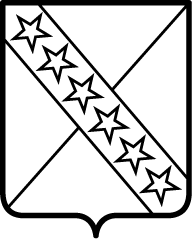 АДМИНИСТРАЦИИ ПРИАЗОВСКОГО СЕЛЬСКОГО ПОСЕЛЕНИЯ      ПРИМОРСКО-АХТАРСКОГО РАЙОНА  от 08 ноября 2023 года                                                                                                    №  163станица ПриазовскаяОб утверждении Порядка направления сведений о лицах, замещавших муниципальные должности и должности муниципальной службы в  администрации Приазовского сельского поселения Приморско-Ахтарского района и  уволенных (чьи полномочия были прекращены) в связи с утратой доверия за совершение коррупционных правонарушений для включения в реестр лиц, уволенных в связи с утратой доверияВ соответствии со статьей 15 Федерального закона от 25.12.2008 года № 273-ФЗ "О противодействии коррупции" и Постановлением Правительства Российской Федерации от 05.03.2018 года № 228 "О реестре лиц, уволенных в связи с утратой доверии", администрация Приазовского сельского поселения Приморско-Ахтарского района: 1. Утвердить Порядок направления сведений о лицах, замещавших муниципальные должности и должности муниципальной службы в  администрации Приазовского сельского поселения Приморско-Ахтарского района и уволенных (чьи полномочия были прекращены) в связи с утратой доверия за совершение коррупционных правонарушений для включения в реестр лиц, уволенных в связи с утратой доверия согласно приложению 1 к настоящему постановлению.2. Ведущему специалисту администрации Приазовского сельского поселения Приморско-Ахтарского района  (Рощипка В.С.) обнародовать и разместить настоящее постановление на официальном сайте администрации Новопокровского сельского поселения Приморско-Ахтарского района в информационно-телекоммуникационной сети «Интернет».3. Настоящее постановление вступает в силу со дня его официального обнародования.4. Контроль за исполнением настоящего постановления оставляю за собой.Глава  Приазовского сельского поселенияПриморско-Ахтарского района                                   	        М.А. НещадимПРИЛОЖЕНИЕ 1к постановлению администрацииПриазовского сельского поселения Приморско-Ахтарского районаот 8.11.2023 года № 163Порядок направления сведений о лицах, замещавших муниципальные должности и должности муниципальной службы в  администрации Приазовского сельского поселения Приморско-Ахтарского района и  уволенных (чьи полномочия были прекращены) в связи с утратой доверия за совершение коррупционных правонарушений для включения в реестр лиц, уволенных в связи с утратой доверия1. Настоящий Порядок определяет процедуру  направления сведений о лицах, замещавших муниципальные должности и должности муниципальной службы в администрации Приазовского сельского поселения Приморско-Ахтарского района и  уволенных (чьи полномочия были прекращены) в связи с утратой доверия за совершение коррупционных правонарушений для включения в реестр лиц, уволенных в связи с утратой доверия (далее - реестр), и  исключения из реестра сведений об указанных лицах.2. Администрация  Приазовского сельского поселения Приморско-Ахтарского района своим нормативным актом определяет должностное лицо, ответственное за направление сведений о лицах, замещавших муниципальные должности и должности муниципальной службы, и уволенных (чьи полномочия были прекращены)  в связи с утратой доверия за совершение коррупционных правонарушений в администрации Приазовского сельского поселения Приморско-Ахтарского района в уполномоченный государственный орган для включения их в реестр (далее - ответственное должностное лицо).3. Ответственное должностное лицо несет дисциплинарную ответственность за достоверность, полноту и своевременность направления сведений о лицах, замещавших муниципальные должности и должности муниципальной службы, и уволенных (чьи полномочия были прекращены)  в связи с утратой доверия за совершение коррупционных правонарушений в администрации Приазовского сельского поселения Приморско-Ахтарского района  в уполномоченный государственный орган для включения их в реестр.4. Ответственное должностное лицо обязано направить сведения о лицах, уволенных (чьи полномочия были прекращены)  в связи с утратой доверия за совершение коррупционных правонарушений в администрации Приазовского сельского поселения Приморско-Ахтарского района в уполномоченный государственный орган в течение 10 рабочих дней со дня принятия акта (распоряжения, решения) об увольнении (прекращении полномочий) в связи с утратой доверия за совершение коррупционных правонарушений.5. Для внесения в реестр предоставляются следующие сведения:а) фамилия, имя и отчество;б) дата рождения;в) идентификационный номер налогоплательщика (ИНН), присваиваемый налоговым органом Российской Федерации, или аналог идентификационного номера налогоплательщика в соответствии с законодательством соответствующего иностранного государства (для иностранных лиц) - при наличии;г) страховой номер индивидуального лицевого счета (СНИЛС) - при наличии;д) номер и серия паспорта или реквизиты заменяющего его документа;е) наименование органа (организации), в котором замещало должность лицо;ж) наименование должности, замещаемой на момент увольнения (прекращения полномочий) в связи с утратой доверия за совершение коррупционного правонарушения;з) дата и номер (реквизиты) соответствующего акта или решения суда об увольнении (о прекращении полномочий) в связи с утратой доверия за совершение коррупционного правонарушения;и) сведения о совершенном коррупционном правонарушении, послужившем основанием для увольнения (прекращения полномочий) в связи с утратой доверия за совершение коррупционного правонарушения, со ссылкой на положение нормативного правового акта, требования которого были нарушены.Одновременно в уполномоченный государственный орган направляется заверенная надлежащим образом копия акта об увольнении (о прекращении полномочий) в связи с утратой доверия за совершение коррупционного правонарушения. 6. Ответственное должностное лицо в течение 5 рабочих дней со дня наступления оснований, предусмотренных подпунктами "а" и "б" пункта 15  Положения о реестре лиц, уволенных в связи с утратой доверия, утвержденного Постановлением Правительства РФ от 5 марта 2018 г. N 228 "О реестре лиц, уволенных в связи с утратой доверия" (далее – Положение), или со дня получения письменного заявления в соответствии с пунктами 19 и 20  Положения, направляет уведомление в уполномоченный государственный орган об исключении из реестра сведений о лицах, уволенных (чьи полномочия были прекращены)   в связи с утратой доверия за совершение коррупционных правонарушений.Ведущий специалист администрацииПриазовского сельского поселенияПриморско-Ахтарского района                                         	        В.С. Рощипка